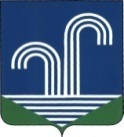 СОВЕТ БРАТКОВСКОГО СЕЛЬСКОГО ПОСЕЛЕНИЯКОРЕНОВСКОГО РАЙОНА1 сессия четвертого созываРЕШЕНИЕот 18 сентября 2019 года 				                                         №5село БратковскоеО регистрации депутатского объединения политической Партии «ЕДИНАЯ РОССИЯ» в Совете Братковского сельского поселения Кореновского района 4 созываВ соответствии с решением организационного Собрания депутатов Совета Братковского сельского поселения Кореновского района 4 созыва, членов и сторонников Всероссийской политической Партии «ЕДИНАЯ РОССИЯ», руководствуясь Уставом Братковского сельского поселения Кореновского района и пунктом 5 статьи 4  Регламента Совета Братковского сельского поселения Кореновского района 4 созыва, Совет Братковского сельского поселения Кореновского района  р е ш и л:1. Зарегистрировать депутатское объединение политической Партии «ЕДИНАЯ РОССИЯ» в Совете Братковского сельского поселения Кореновского района 4 созыва.           2. Настоящее решение вступает в силу со дня его подписания.Глава Братковскогосельского поселения Кореновского района                                  				          А.В. Демченко